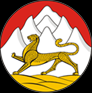 Муниципальное бюджетное дошкольное образовательное учреждение детский сад №25 «Саби »с. Веселое Моздокского района РСО-Алания 363706, РСО-Алания,  Моздокский район  с.Веселое, ул. Комсомольская, 30 тел. 8-86736- 95-2-81Исх.№     от                                                                                                                                        Справка .Настоящая   справка    подтверждает, что    Хадикова  Ирина Николаевна действительно участвовала в районном экологическом проекте « Научные забавы» № 267 от 26.12.2016 год. По итогам конкурса МБДОУ №25  - участник.Заведующая МБДОУ № 25 ________________________________Акиева Л.Б